КОНСУЛЬТАЦИЯ ДЛЯ ВОСПИТАТЕЛЕЙ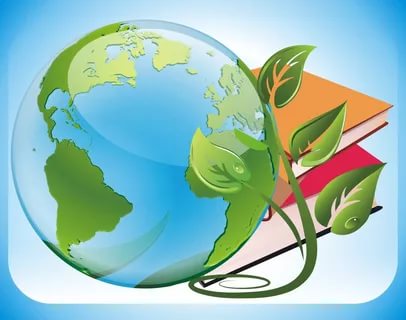 Экологическое воспитание дошкольников на занятияхЛюбовь к природе, сознательное, бережное и заинтересованное отношение к ней каждого человека должны воспитываться с раннего детства в семье и дошкольных учреждениях.Природа не только храм здоровья и эстетического наслаждения. Природа - могучий древний источник познания и воспитания человечества. От Аристотеля и Авиценны до наших дней естествоиспытатели не перестают удивляться богатству и разнообразию мира живой природы.Мы обязаны научить детей любить и уважать природу, защищать ее, но прежде мы сами должны научиться любить ее.«Рыбе - вода, птице - воздух, зверю - лес, степи, горы. А человеку нужна Родина. И охранять природу - значит охранять родину», Так писал русский писатель М.М. Пришвин. Красота родной природы рождает патриотизм, любовь к родине, привязанность к тому месту, где живешь.Большое значение для экологического воспитания дошкольников имеет показ конкретных фактов взаимодействия человека с природой, прежде всего знакомство на местном материале с разнообразной деятельностью взрослых в природе, многогранной практической работой по охране природы (посадка и охрана леса, сохранение лугов и болот, мест обитания редких видов растений и животных).В содержание экологического воспитания вливаются ценностно- нормативные аспекты. Детям необходимо помочь осознать значение природы, как универсальной ценности (познавательной, эстетической, практической), понять красоту, самоценность живого существа.Важнейшим показателем бережного и заботливого отношения к живым существам является желание детей принимать активное участие в уходе за ними. При этом важно понимать, что уход направлен на удовлетворение потребностей растений и животных (в пище, в воде, тепле, свете и др.), что каждый живой организм живет, растет, развивается, если для этого имеются необходимые условия. В процессе ухода дети наглядно прослеживают и постепенно начинают понимать зависимость жизни и состояния растения и животного от труда человека.Главное в детском труде - радость ребенка от участия в нем, возникающее желание трудиться, заботиться о живом существе, помогать ему. Труд становится важным средством воспитания осознанного отношения к природе, при условии его самостоятельности и активности со стороны детей. Особенно ценен труд детей (совместно со взрослыми), направленный на улучшение окружающей среды (озеленение, очистку территории и т.д.).Из высших эмоций детскому возрасту доступны эстетические и нравственные («хорошо» - «плохо», «добро» - «зло», «красиво» - «некрасиво»), поэтому в экологическом воспитании детей большое внимание необходимо уделить эстетическому и нравственному аспектам.Детям необходимо раскрывать уникальность и неповторимость культурного богатства родного края. Можно знакомить детей с местными промыслами, народными традициями, местами, которые бережно сохраняются. Все это приучает детей любить, беречь, сохранять, ценить духовное и материальное богатство родных городов, сел, деревень.Эффективность экологического развития дошкольников во многом обуславливается тем, насколько грамотно строится педагогом взаимодействие с детьми.Для того чтобы дети могли освоить программу экологического образования, ее содержание нужно перевести в конкретный план действий, организовать педагогический процесс. Успех определяется тем, насколько системно он выстроен. Система складывается из взаимосвязи трех основных блоков:Занятия, как специально организованная форма обучения.Совместная деятельность педагога и детей.Самостоятельная деятельность детей.В первом блоке функция обучающего принадлежит воспитателю, второй блок предполагает равное партнерство взрослого и ребенка, в третьем блоке дошкольнику предоставляется возможность действовать самостоятельно и свободно, применяя накопленный опыт экологически правильного взаимодействия с природными объектами.1. Специально организованное обучение, это: Экскурсии, занятия. Наблюдение за животными и растениями (распознающее за одним объектом, сравнительное, с использованием раздаточного материала, наблюдение за изменением и развитием).                                                              Изодеятельность экологической тематики.                                        Ознакомление с трудом взрослых в природе.                                         Обучение детей труду по уходу за растениями и животными.Развитие речи (составление рассказов о природных объектах и явлениях - по аналогии, описательных, сравнительных, из опыта описательных загадок; придумывание экологических сказок; этические беседы).Формирование обобщенных представлений о природе (обобщающее наблюдение, обобщающая беседа).Классификация представлений о природе (беседы с использованием моделей, занятие в форме дидактической игры на классификацию).2. Совместная деятельность педагога и детей:Диагностика экологической воспитанности детей,Наблюдение в уголке природы, на прогулке, у окна. Целевые прогулки в природу.                                                                            Игры (дидактические, развивающего характера, сюжетные, подвижные).          Рассказ воспитателя, чтение детской художественной литературы.        Беседы и разговоры с детьми на экологические темы, по их интересам.  Рассматривание дидактических картинок, иллюстраций о природе, отношения к ней.         Сбор коллекций семян, камней, осенних листьев.        Опыты, поисковая деятельность.        Труд в уголке природы и на участке.        Просмотр диафильмов, видеофильмов.Работа с моделями.        Ведение календарей природы, дневников наблюдений.        Различные виды изодеятельности на экологические темы.        Создание книг - самоделок.        Экологические досуги и праздники.    3. Самостоятельная деятельность детей:Самостоятельная активность детей (разные виды игр; экспериментирование; уход за растениями и животными в уголке природы; работа с литературой, энциклопедиями; коллекционирование, изготовление моделей, книжек - самоделок с рассказами о природе, поделок из природных материалов, цветочных композиций, театрализованной деятельности и т.д.).                                                                                                  Парфентьева О. Ф.                    Консультация для воспитателей                                               Тема: « Экологическое воспитание дошкольников»                                 Воспитатель: Парфентьева Ольга Федоровна                                                     Тюмень.                                                         2017 г.